CoDA Service Conference 2017Committee ReportCommittee: Co-NNectionsDate: September 2017Discussion Items:The Co-NNections Committee works to inspire the fellowship through publication of the Weekly Reading and the Meeting in Print as well as a forthcoming book of collected recovery stories. We encourage the fellowship to submit new, inspirational articles relating to recovery from codependency. This year, Co-NNections updated its Policies and Procedures Manual, to ensure that it accurately reflects our mission. We continue to study our Policies and Procedures Manual and our website pages for accuracy and clarity. We rewrote descriptions of the Committee’s functions and mission in two places, the Co-NNections page and the Trusted Servants Area of coda.org, and brought a motion to update the committee’s description in Sections 1 and 5 of the Fellowship Service Manual. We submitted all approved committee meeting minutes for the year to the CoDA Board of Trustees for website storage. Our most challenging issue this year was the crash of the CoDA website, complicated by the broken submission link on the Co-NNections page. The crash and break changed the flow of Fellowship recovery stories, from a steady flow to a trickle. Both the Weekly Reading subscribers and the readers of Meeting in Print were profoundly impacted. The supply of recovery stories, for both Weekly Reading and Meeting in Print, was reduced and, as of late August 2017, had yet to recover the healthy flow of participation seen in the days before the web site crash. Despite this challenge, the Fellowship contributed enough recovery writings to permit the Weekly Reading subcommittee to send out recovery stories each week. The Meeting in Print Subcommittee produces quarterly issues. It created a new copyright waiver to include text, audio and video submissions as well as a new Fellowship Guideline for audio and video submissions. Both documents were group conscienced by the committee of the whole and approved by the Board of Trustees. The fourth issue of Meeting in Print is completed and awaits publication by the Web Master. The third issue of Meeting in Print has been published. You can read it here on the CoDA website: <http://connections.coda.org/index.cfm/mip/>, http://connections.coda.org/index.cfm/mip/. The Fellowship’s audio and video submissions will be added to future issues. In addition to submissions in audio and video, the Meeting in Print subcommittee publishes longer fellowship recovery stories, poems and art. Fellowship member's submissions can be sent here: mip@coda.org.The Weekly Readings Subcommittee has emailed an inspirational story of recovery from the Fellowship every week. To subscribe to the readings, go here: <http://www.codependents.org/> http://www.codependents.org/ and to submit an article to the Weekly Reading, please go here: <http://connections.coda.org/index.cfm/submit-article/> http://connections.coda.org/index.cfm/submit-article/. Everyone has a story that can help another. Simply address the following questions in your submission: "What was it like? What happened? What's it like now?", or write about a codependency recovery topic that interests you, such as sponsorship, boundaries, service, communication, working the Steps – the possibilities are endless! New issues of Weekly Readings will be published weekly, either on Monday or Tuesday. When an article is accepted, the authors are notified. When the subcommittee declines a submission, a member of the subcommittee volunteers to help authors edit their stories for publication. To see the current weekly reading, go to: <http://connections.coda.org/> http://connections.coda.org/. Older readings can be viewed here (2015-2017): <http://codependents.org/cgi-bin/dada/mail.cgi/list/connections/> http://codependents.org/cgi-bin/dada/mail.cgi/list/connections/ while even older, pre-2015, readings can be found here: <http://connections.coda.org/index.cfm/categories/> http://connections.coda.org/index.cfm/categories/The Book Work Group continues to select archived writings from codependents.org to create a new CoDA book. To facilitate this process, the group created a Google Doc template. Committee MeetingsBoth the entire Co-NNections committee and Weekly Readings have monthly-bimonthly video conference calls. Meeting In Print has done much of its work via video conferencing and email.We hope to continue to grow the committee and have our first face to face meeting in 2018.Members (list each by first name, last initial and VE):Andreas M., Switzerland and the United Kingdom  Beth H., Pennsylvania  Don B, Southern California, (Chair)  Geff R., Washington, (Vice Chair) Jasmine P., Spain Laurel H, UtahManuela S., Washington  Maureen R., Minnesota Resa G., Minnesota Madeline R., Board of Trustees Secretary and Liaison, FloridaAnita F., Alternate Board Member and Alternate liaison, Utah 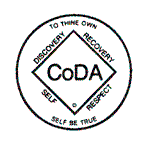 